אֱלֹהִים יְהוָה   YHWH il DeiLa parola trinità non la troviamo nella bibbia, possiamo anche non chiamarlo in questo modo, l’importante è che capiamo, almeno in parte, chi è e come è DIO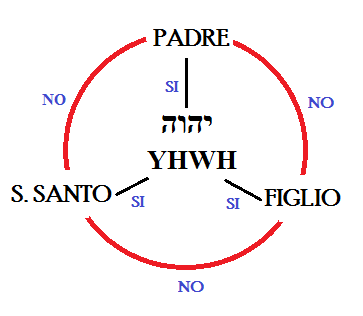 YHWH è un’unità composta, vi sono tre persone distinte che sono Dio. Vi è distinzione tra loro, ma non sono tre dei indipendenti. Yhwh è uno PADRE FIGLIO e SPIRITO. Sebbene non riusciamo per il momento a comprendere ma dobbiamo credere perché ce lo rivela la Scrittura, ed accettare per fede senza cercare di accomodare pur di darne una ragione IN QUESTO STUDIO VORREI SPOSTARE L’ATTENZIONE DAL PERCHE’ SCRIVE AL COSA SCRIVEDE 6:4    	YHWH l’unico YHWHDE 32:39  	IO SOLO SONO DIO NON VI E’ ALTRO dioGe 1:1-2 parla al plurale con il verbo al singolareparla anche dello Spirito v. 26 Dio disse FACCIAMO… 1TI 3:16 GRANDE E’ IL MISTERO DELLA PIETA’2Co 13:13 grazia di Gesù, amore di Dio, comunione dello Spirito1Pi 1:2 prescienza Padre, santificazione Spirito, sangue GesùMt 28: 19 Andate dunque e fate miei discepoli tutti i popoli battezzandoli nel nome del Padre, del Figlio e dello Spirito Santo,GESU’	Mi 5:1 a cui tempi risalgono ai giorni eterniGESU’	Is 7:14 lo chiamerai EMMANUELE Dio con noiGESU’	Cl 2:9 In Lui abita corporalmente tutta la pienezza della deitàGESU’	Gv 20:28 Signore mio Dio mio!GESU’	Gv 8:58 prima che Abraamo fosse nato io sonoOPERA nell’uomoIs 45:5-7 	Solo YHWH opera facendo ogni cosa1Co 12:6 	Il Padre fa tutto in tuttiCl 3:11 	Il Figlio fa tutto in tutti1Co 12:11 	Lo Spirito S. fa tutto in tuttiTEMPIO1Co 6:193:16Ef 3:17ABITARo 8:8-10 Lo Spirito di Dio, di Cristo, lo spirito abita, Cristo abitaLA VERITA’GV 7:28  	DIO GV 14:6 	GESU’GV 15: 26 	LO SPIRITO S.NON TENTAREDE 6:16 Non tenterete il SIGNORE, il vostro Dio, come lo tentaste a MassaAt 5:9 Allora Pietro le disse: «Perché vi siete accordati a tentare lo Spirito del Signore? Ecco, i piedi di quelli che hanno seppellito tuo marito sono alla porta e porteranno via anche te» Mat 4:7 Gesù gli rispose: «È altresì scritto: "Non tentare il Signore Dio tuo"».I PADRI RIFIUTARONO2Re 17:14-16 I padri rifiutarono DioAt 7:51 Riferendosi ai padri dice che rifiutarono lo SpiritoIs 6:8-10 	il Signore parla al popoloAt 28:25-27 parla dello stesso passo di Isaia, riferendo le parole allo Spirito Santo